MC, Monte-Carlo simulation; YLD, Years lived with disabilitySupplemental Material 1. Multimorbidity-adjusted YLD by methodology (per 1,000 population)Male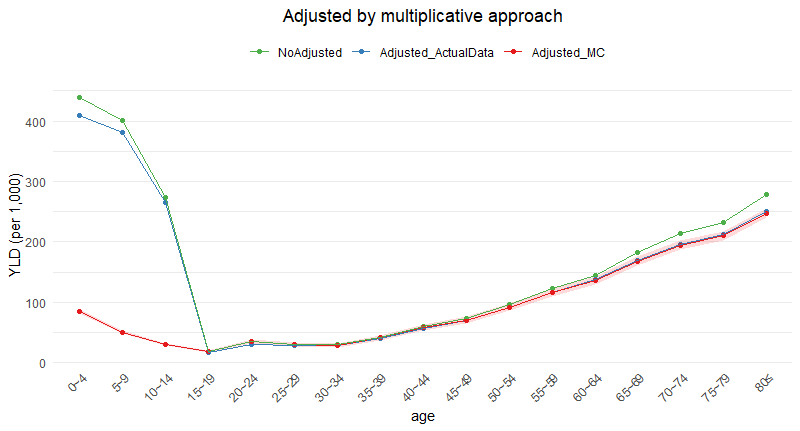 Female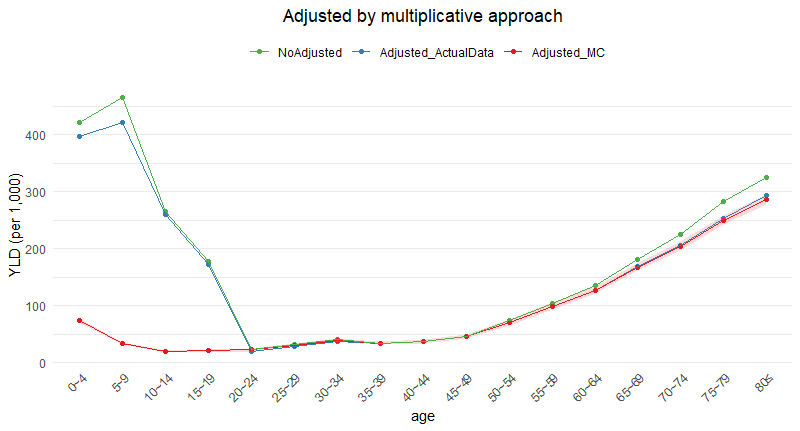 